अवधान या ध्यान (Attention )किसी वस्तु पर चेतना केन्द्रित करना ध्यान है- मनोवैज्ञानिकों का कहना था कि ध्यान या अवधान एक मानसिक शक्ति है। लेकिन वर्तमान मनोवैज्ञानिकों ने यह स्पष्ट कर दिया कि ध्यान अथवा अवधान एक मानसिक शक्ति नहीं है बल्कि एक मानसिक प्रक्रिया है।चेतना व्यक्ति का स्वाभाविक गुण है। चेतना के कारण ही उसे विभिन्न वस्तुओं का ज्ञान होता है। यदि वह कमरे में बैठा हुआ पुस्तक पढ़ रहा है तो उसे वहां की सब वस्तुओं की कुछ न कुछ चेतना अवश्य होती है जैसे मेज, कुर्सी, अलमारी आदि पर उसकी चेतना का केन्द्र वह पुस्तक है, जिसे वह पढ़ रहा है।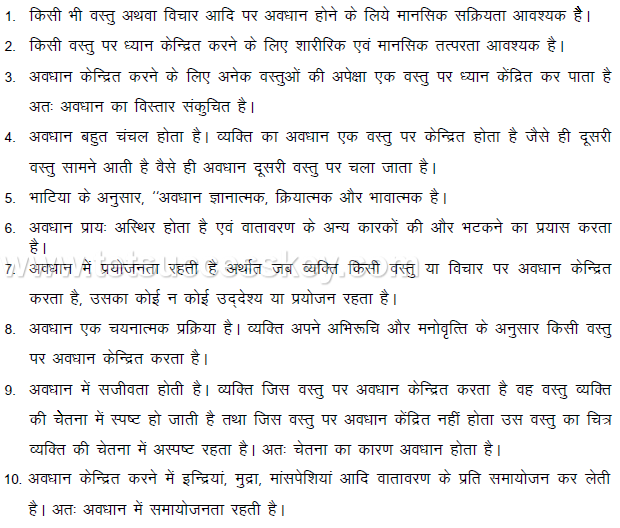 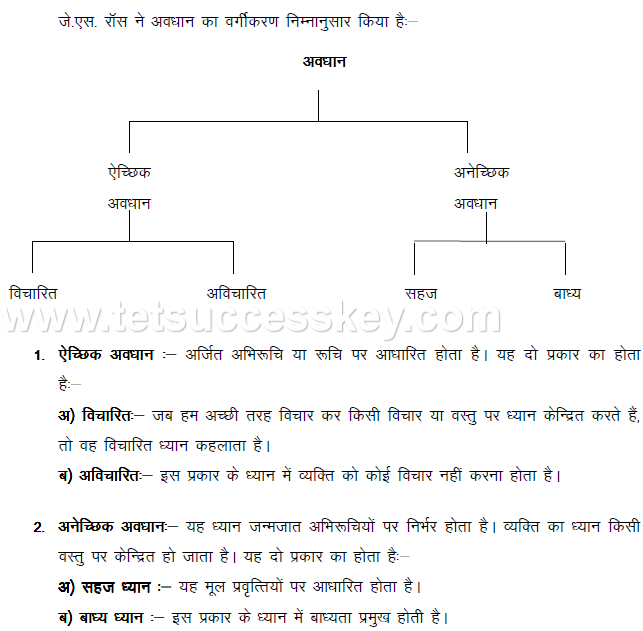 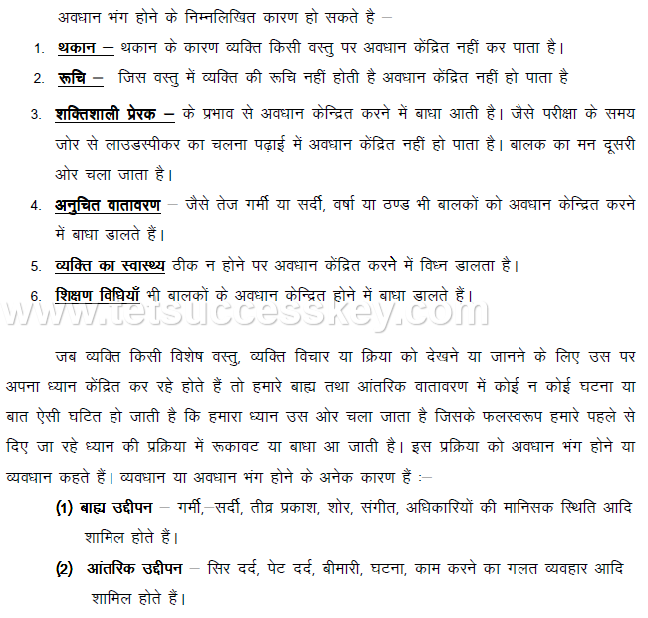 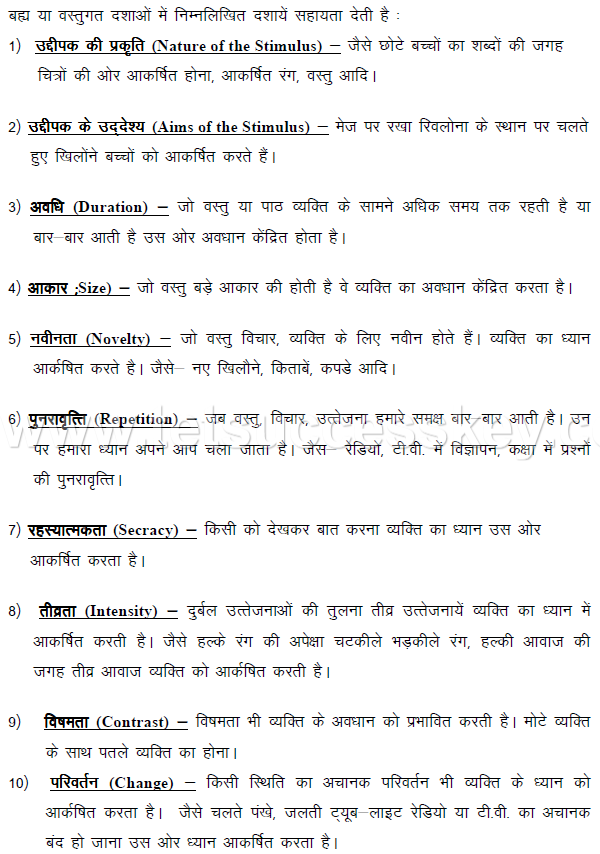 